Starcrft par Vincent fecteauA.    base spatiale ==> command center B.     entrepôt  ==>  supply depot  10 x C.    communication  ==> tourelle >  turret D.    ressource  gaz ==> raffinerie>  raffinery E.     transport au sol ==> tank,  goliath, F.     transport plus haut   ==>  valkyrie, battlecruiser, G.    bâtisses de soldats ==>  barrack H.    usine de fabrication ==>  factory I.     zone de lancement ==>  starport J.     ingénieur ==>engineering bay 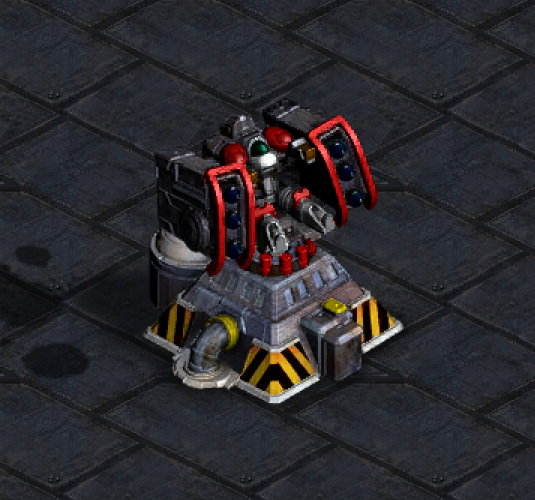 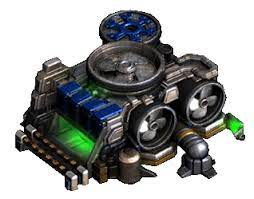 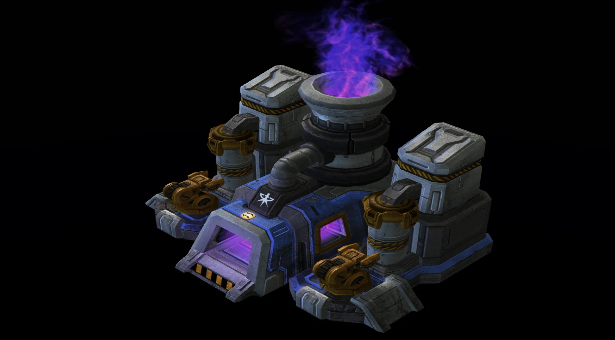 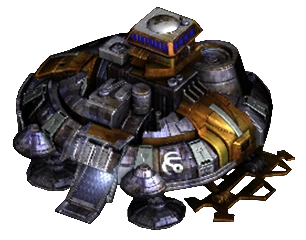 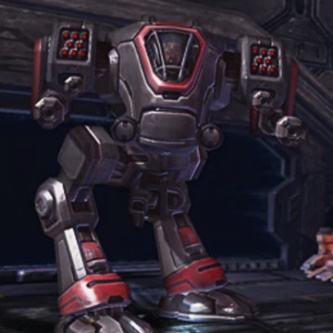 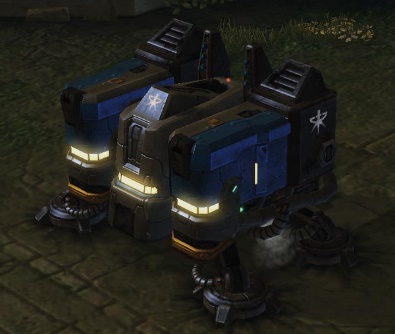 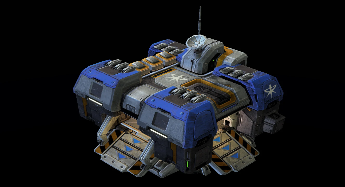 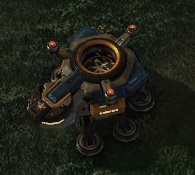 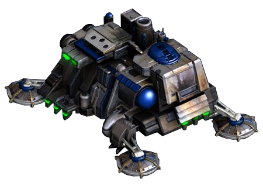 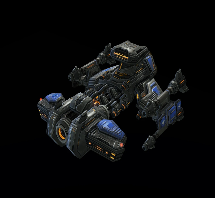 